Преподаватель Сабирзянова Лилия ЗефировнаУчебная дисциплина ГармонияСпециальность 53.02.03 Инструментальное исполнительство.Оркестровые духовые и ударные инструментыКурс 2Дата занятия 06.04.2020Тема «Обращения доминантового септаккорда»Обращения доминантсептаккорда (их три) носят общие для всех септаккордов названия — квинтсекстаккорд (65), терцквартаккорд (43), секундаккорд (2). D65 строится на VII ступени (в миноре — повышенной), D43 — на II ступени, D2 — на IV ступени.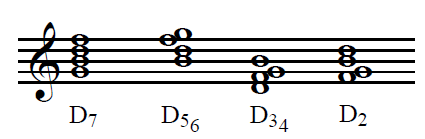                                                        V           VII       II          IVКак и доминантсептаккорд, они имеют разное расположение, тесное и широкое.Разрешение обращений доминантсептаккорда в тонику осуществляется согласно тяготению. D65 и D43 разрешаются в трезвучие, D2 — в секстаккорд (так как септима, которая здесь в басу, всегда идет на ступень вниз). При этом терцовый тон (VII ст) идет вверх, квинта и септима (II и IV) вниз, а прима (V) остается на месте: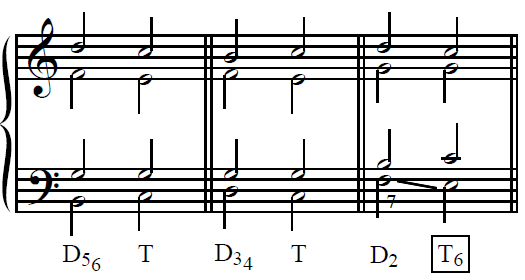 При разрешении D43 и D2 возможны скачки, поэтому при гармонизации скачков от D к T данные обращения будут самыми востребованными. Причем самым удобным и универсальным в этом случае оказывается D2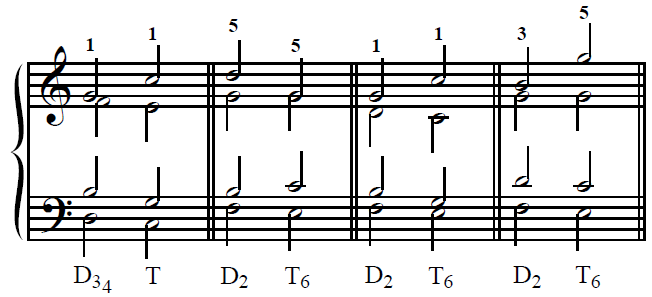 Употребление обращений доминантсептаккорда весьма разнообразно, они возможны везде, кроме каденций. Единственное отступление: в серединной каденции (в конце 1-го предложения) может использоваться D2 — после D53, в результате проходящей септимы в басу. В домашних задачах это делаем обязательно!!!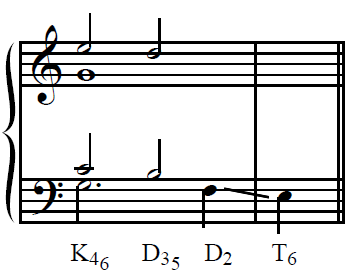 При соединении тонических, субдоминантовых и доминантовых аккордов с обращениями доминантсептаккорда допустимы скачки в сопрано и в басу. Если это скачок к звуку септимы (IV ст), то всегда — восходящий.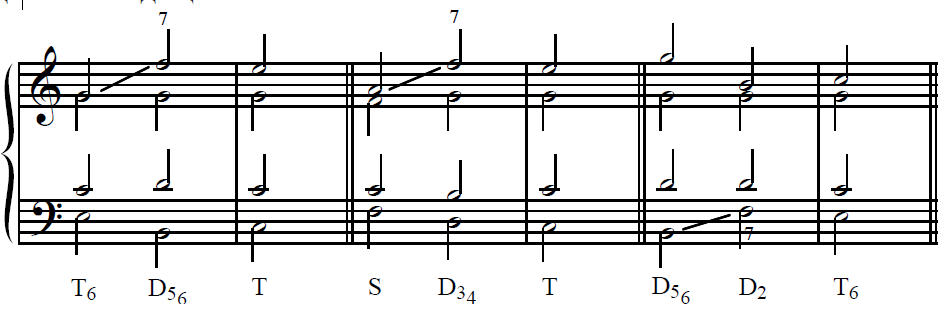 Проходящие обороты с D43 между T и T6 образуются при поступенном движении баса (I-II-III или обратноя) и параллельном ему движении верхнего голоса (III-IV-V) или обратно. То есть бас и сопрано идут в одну сторону — оба вверх или оба вниз. Один средний голос стоит на месте на V ступени, один делает «птичку»  (I-VII-I). При восходящем движении в виде исключения разрешается движение септимы вверх и параллельные квинты.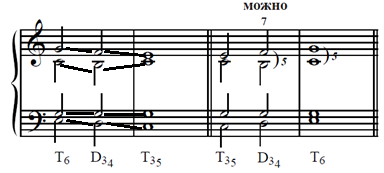 Данный проходящий оборот наряду с уже пройденными необходимо обязательно использовать в домашних задачах, если есть соответствующие мелодические условия.Практические задания и домашняя работа.Посмотрите видео и перепишите в тетрадь решение задачи:Письменно. Решение данных задач сфотографировать и прислать мне в личном сообщении вконтакте.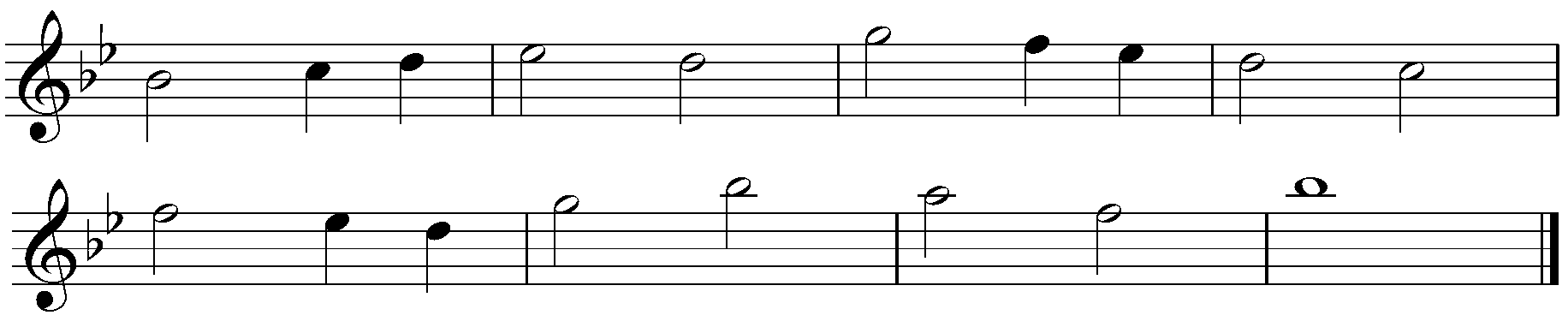 1. Гармонизовать мелодию по заданной цифровке.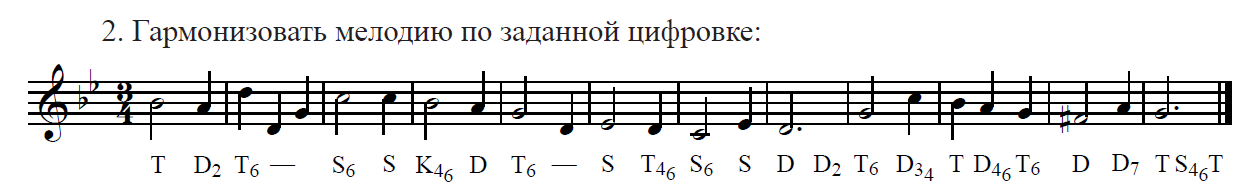 2. Гармонизовать мелодию с использованием обращений D7, и проходящего оборота с D43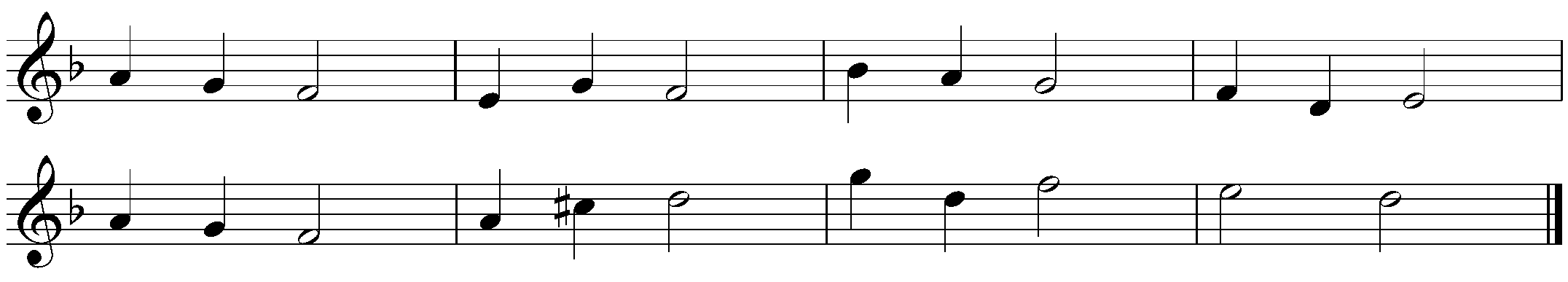 На фортепиано. Подготовить игру следующих гармонизаций, записать ее на видео и отправить мне в личном сообщении Вконтакте.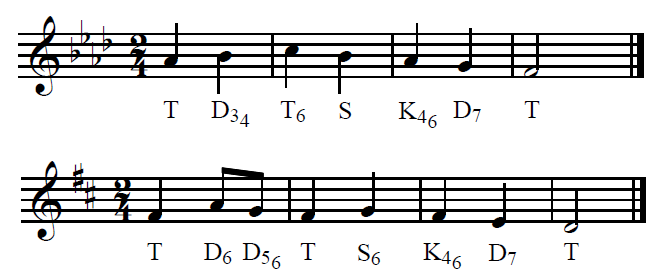 Срок выполнения работы – 13 апреля до 17.00